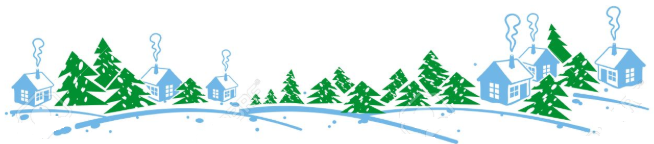 Coastal Georgia Comprehensive AcademyPBIS Team Meeting AgendaFebruary 1, 2022Make-up Meeting for JanuaryWelcome/Call to Order (Ms. Holmes)						Review of minutes from last meeting	(Ms. Boyles)		Director’s Report (Mr. Ackerman)	PBIS Coach’s Report (Ms. Campbell)PBIS Data Review (Mr. Barbaree)Division Reports Auxiliary Report (Mrs. Durdley)High School Report (Dr. Matthews) Middle Grades Report (Mr. Heyman) Elementary Report (Mrs. Porter) Parent Advocate Report (Ms. Capers)Next meeting date: ___3-15-22______________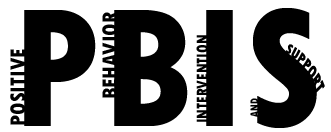 